Campionati Studenteschi 2022/23 Scuola Secondaria di Secondo Grado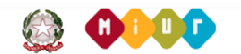 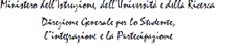 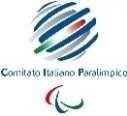 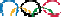 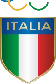 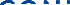 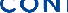 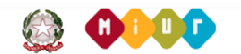 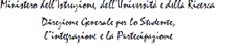 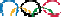 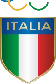 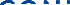 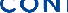                   BADMINTON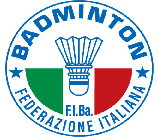 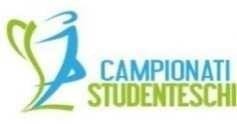 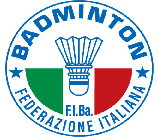 Categoria ALLIEVI/EProgramma tecnico – Torneo Maschile e Torneo FemminileTorneo MaschileFase Provinciale e Regionale:Sono previste 3 partite di singolo e 2 di doppio.Fase Nazionale:(quando prevista) le regole sono quelle della fase regionale.Torneo FemminileVale integralmente quanto previsto per il Torneo Maschile.Rappresentativa di IstitutoCiascun Istituto può prendere parte al solo Torneo Maschile, al solo Torneo Femminile o ad entrambi, precisandolo al momento dell’iscrizione.La rappresentativa d’Istituto è composta da 4 o 5 alunni i quali devono tutti obbligatoriamente disputare almeno una partita ad ogni incontro.I singoli devono essere disputati da 3 diversi giocatori, ovvero lo stesso giocatore può disputare un solo singolo.I doppi devono essere disputati da 4 diversi giocatori, ovvero lo stesso giocatore può disputare un solo doppio.In caso di rappresentativa d’Istituto composta da meno di 4 alunni si procederà nel seguente modo:con 3 giocatori presenti la rappresentativa perde un doppio;con 2 o meno giocatori presenti la rappresentativa perde l’incontro 5 a 0 per forfait.A rotazione uno degli atleti deve svolgere obbligatoriamente anche funzioni di arbitro.PartecipazioneRiguardo alle modalità di partecipazione degli alunni/e in ritardo scolastico o in anticipo, la FIBa si rimette alle indicazioni emanate dal MIUR.La formula di svolgimento è decisa dal Direttore di gara.La partecipazione delle rappresentative scolastiche alle fasi seguenti quella d’Istituto è stabilita dalla competente commissione organizzatrice.Impianti ed attrezzatureIl campo di gara è quello regolamentare (per il singolo 13,40 m x 5,18 m; per il doppio 13,40 m x 6,10 m), vincolante per tutti.La rete è posta a 1,55 m. al centro del campo. Il volano ufficiale per le gare è quello in materiale sintetico (nylon); previo accordo tra le parti è consentito l’uso del volano in piuma naturale. Durante l’incontro non è consentito cambiare tipo di volano.Regole di baseVince il set il giocatore, o la coppia, che arriva per primo a 11 punti. In caso di parità (10 - 10), la partita si conclude con due punti di distacco e comunque ai 15 punti. Ogni partita si disputa al meglio dei 2 set su 3. NOTA BENE: il punteggio segue la regola del Rally Point System, ovvero chi serve e vince lo scambio ottiene un punto e serve di nuovo, ma se perde lo scambio il servizio passa all’avversario che conquista a sua voltaanche un punto.Punteggi e classificheLe due squadre che si incontrano devono giocare le 5 partite previste (3 singoli e 2 doppi), per cui i risultati possibili in un incontro sono 5-0, 4-1 o 3-2.Ogni singola partita vinta dà diritto ad un punto. Tutti i punti ottenuti da ogni rappresentativa concorrono a formare la classifica finale per ciascun girone. Inoltre alla rappresentativa che si aggiudica l’incontro viene assegnato un punto bonus (ad esempio se un incontro termina per 5 a 0 alla squadra vincente vengono assegnati 6 punti e alla squadra perdente vengono assegnati 0 punti, se un incontro termina per 4 a 1 alla squadra vincente vengono assegnati 5 punti e alla squadra perdente viene assegnato 1 punto, se un incontro termina per 3 a 2, alla squadra vincente vengono assegnati 4 punti e alla squadra perdente vengono assegnati 2 punti).NOTA BENE: da non confondere i punti che concorrono a formare la classifica finale (1 partita di singolovinta = 1 punto) dai punti ottenuti nei parziali dei set giocati (ad es. 11 - 8). L’ordine di svolgimento delle partite è il seguente:I)doppio; II) doppio (giocatori differenti dal primo doppio); III) singolo; IV) singolo; V) singolo.Casi di paritàIn caso di parità fra due o più rappresentative si utilizzano i seguenti criteri:1) scontro diretto; 2) partite vinte; 3) giochi vinti; 4) punti fatti nei set giocati; 5) in caso di ulteriore parità prevarrà la rappresentativa con l’età media inferiore (anni, mesi, giorni).Il conteggio di cui ai punti 2, 3 e 4 si intende come differenza tra partite, giochi o punti vinti e quelli persi.Categoria JUNIORESProgramma tecnico – Campionato individuale maschile e femminileFase ProvincialeSono previste solo gare di Singolo Maschile e Singolo Femminile.Ciascun Istituto può iscrivere fino ad un massimo di 3 alunni per il Campionato Individuale Maschile e fino a 3 alunne per quello Femminile (3M e/o 3F).A rotazione uno degli atleti deve svolgere obbligatoriamente anche funzioni di arbitro.Fase RegionaleQuando prevista, è ammesso il solo atleta classificatosi primo in ogni provincia.PartecipazioneOgni Istituto può prendere parte al solo Torneo Maschile, al solo Torneo Femminile o ad entrambi, precisandolo al momento dell’iscrizione. Riguardo alle modalità di partecipazione degli alunni/e in ritardo scolastico o in anticipo, la FIBa si rimette alle indicazioni emanate dal MIUR.La formula di svolgimento è decisa dal Direttore di gara.La partecipazione degli atleti alle fasi seguenti quella d’Istituto è stabilita dalla competente commissione organizzatrice.Impianti ed attrezzatureIl campo di gara è quello regolamentare (per il singolo 13,40m. x 5,18m), vincolante per tutti. La rete è posta a 1,55 m. al centro del campo.Il volano ufficiale per le gare è quello in materiale sintetico (nylon); previo accordo tra le parti è consentito l’uso del volano in piuma naturale. Durante la partita non è consentito cambiare tipo di volano.Regole di baseVince il set il giocatore che arriva per primo a 11 punti. In caso di parità (10 - 10), l’incontro si conclude con due punti di distacco e comunque ai 15 punti.Ogni incontro si disputa al meglio dei 2 set su 3.NOTA BENE: il punteggio segue la regola del Rally Point System, ovvero chi serve e vince lo scambio ottiene un punto e serve di nuovo, ma se perde lo scambio il servizio passa all’avversario che conquista a sua volta anche un punto.Punteggi e classificheGli atleti si classificano in base al posizionamento finale nel tabellone principale.Casi di parità nei gironiIn caso di parità fra due o più atleti nei gironi si utilizzano i seguenti criteri:1) scontro diretto; 2) partite vinte; 3) giochi vinti; 4) punti fatti nei set giocati;Il conteggio di cui ai punti 2, 3 e 4 si intende come differenza tra partite, giochi o punti vinti e quelli persi.Tabelloni di GaraSi suggeriscono i seguenti tabelloni:ad Eliminazione Diretta da 8 o più atleti con eventuali gironi di qualificazione all’italiana da 3 atleti;oppure, Doppio KO dove un giocatore viene eliminato solo dopo aver perso la seconda partita.Le formule di svolgimento possono essere modificate dal Direttore di Gara in relazione al numero degli atleti partecipanti, in base ai campi e al tempo a disposizione.Campionati Studenteschi 2022/2023 Scuola Secondaria di Secondo Grado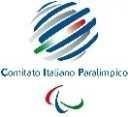 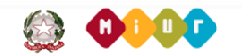 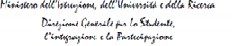 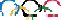 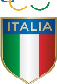 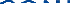 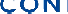 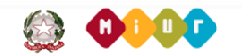 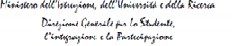 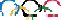 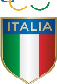 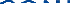 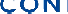 PARABADMINTON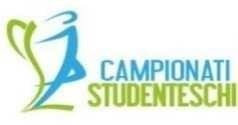 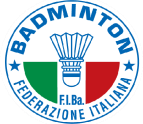 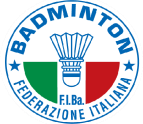 Categoria UNICA mistaProgramma tecnicoSingoli maschili e/o femminili.Riguardo alle modalità di partecipazione degli alunni/e in ritardo scolastico o in anticipo, la FIBa si rimette alle indicazioni emanate dal MIUR e dal CIP (Comitato Italiano Paralimpico)Rappresentativa di IstitutoLa rappresentativa di Istituto è composta da 2 alunni/e con qualsiasi tipologia di disabilità fisica o intellettiva relazionale e sensoriale (sordi).A rotazione gli alunni/e potranno svolgere la funzione di arbitro. Riguardo alle modalità di partecipazione degli alunni/e in ritardo scolastico o in anticipo, la FIBa si rimette alle indicazioni emanate dal MIUR e dal CIP (Comitato Italiano Paralimpico).In caso di assenza di un atleta, la squadra perde la corrispondente partita di singolo con il punteggio a tavolino di 6-0.La partecipazione delle rappresentative scolastiche alle eventuali fasi seguenti quella d’Istituto viene stabilita dalla componente commissione organizzatrice.Attività studentesca integrataFino alle fasi regionali comprese gli Organismi Territoriali per lo Sport a Scuola potranno prevedere adeguati accorgimenti tecnici, organizzativi e premiazioni in grado di promuovere ed incentivare la partecipazione degli studenti con qualsiasi tipologia di disabilitàImpianti ed attrezzatureIl campo di gara regolamentare misura per il singolo 13,40m. x 5,18m.La rete è posta a 1,55 m. Il volano ufficiale per le gare è quello in materiale sintetico; previo accordo tra le parti è consentito l’uso del volano in piuma naturale. Durante l’incontro non è consentito cambiare tipo di volano.Solo per gli alunni/e con Disabilita fisica in Carrozzina giocheranno su un campo gara , come previsto dal Regolamento internazionale, di dimensioni ridotte ( metà del singolo 13,40m. x 5,18m).Regole di baseVince il set il giocatore che arriva per primo a 11 punti. In caso di parità (10-10), la partita si conclude con due punti di distacco e comunque ai 15 punti. Ogni partita si disputa al meglio dei 2 set.NOTA BENE: il punteggio segue la regola del Rally Point System, ovvero chi serve e vince lo scambio ottiene un punto e serve di nuovo, ma se perde lo scambio il servizio passa all’avversario che conquista a sua volta anche un punto.Punteggi, classifiche e ordine di svolgimentoLe due squadre che si incontrano devono giocare i due incontri (due singoli) previsti dal programma tecnico e, alla fine, ogni singolo incontro vinto vinta darà diritto ad un punto, per cui la vittoria potrà avvenire solo per 2-0. In caso di parità, 1-1, vince chi ha ottenuto più punti nella somma dei due incontri (es. A vs B= 11-5; 6-11, vince A con 17 punti rispetto ai 16 del B).Tutti i punti ottenuti da ogni squadra per ciascun incontro concorrono a formare la classifica finale di ciascun girone.L’ordine di svolgimento delle partite è il seguente:I) singolo maschile; II) singolo femminile.Tabelloni di garaI tabelloni di gara consigliati prevedono gironi all’italiana di qualificazione e classificazione:Fino a 5 rappresentative: girone unico;Da 6 a 8: due gironi di qualificazione da tre o quattro rappresentative e incontro di classificazione tra le 2 vincenti dei gironi;Da 9 a 12: tre gironi di qualificazione da tre o quattro rappresentative e girone di classificazione tra le 3 vincenti dei gironi;Da 13 a 17: quattro gironi di qualificazione da tre, quattro o cinque rappresentative e girone di classificazione tra le 4 vincenti dei gironi;Da 18 a 21: sei o sette gironi di qualificazione da tre o quattro rappresentative e tabellone ad eliminazione diretta tra le sei o sette vincenti dei gironi.Le formule di svolgimento possono essere modificate dal Direttore di Gara in relazione al numero delle squadre partecipanti in base ai campi e al tempo a disposizione.Casi di paritàIn caso di parità nel punteggio finale fra due o più rappresentative si utilizzeranno i seguenti criteri:1) scontro diretto; 2) partite vinte; 3) giochi vinti; 4) punti fatti nei set giocati; 5) in caso di ulteriore parità prevarrà la squadra con l’età media inferiore (anni, mesi, giorni).Il conteggio di cui ai punti 2, 3 e 4 si intende come differenza tra partite, giochi o punti vinti e quelli persi.